Весна пришла, мамин праздник принесла.  
Отчёт о празднике 8 марта во второй группе  раннего возраста «Бусинки».Весенние праздники и развлечения в детском саду традиционно начинаются с празднования  8 марта — Международного  женского дня. 
К этому  чудесному и нежному  празднику дошкольники готовятся особенно трепетно, ведь поздравлять они будут самых дорогих и любимых  людей – своих мам и бабушек.
Ребята из второй группы  раннего возраста «Бусинки»,  первый раз готовились к  этому замечательному дню 8 Марта. Они подготовили для своих мам подарки: открытки,  выполненные в технике пластилинография, выучили веселые песни и  танцы.  
На праздник пожаловали гости,  веселые скоморохи  Ох  и Ах (в исполнении Фроловой Е. К. и Бугаевой О. А.), которые забыли  о празднике и малыши  с удовольствием напомнили им об этом событии, спели красивые  песенки,  вместе танцевали, играли.
В награду скоморохи прокатили ребят на разноцветной  карусели.
Всем было радостно и  весело.Воспитатель второй группы  раннего возраста «Бусинки»
Черкашина И. В.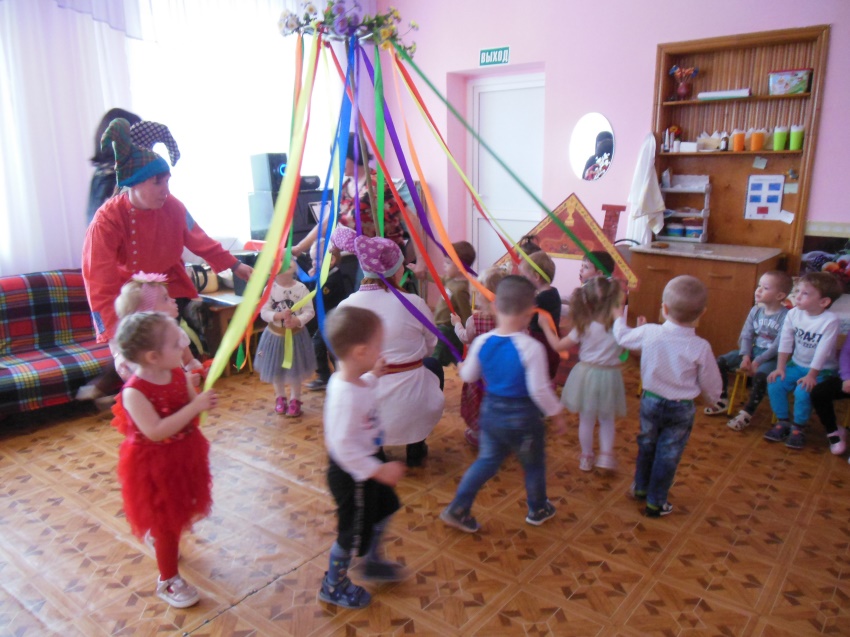 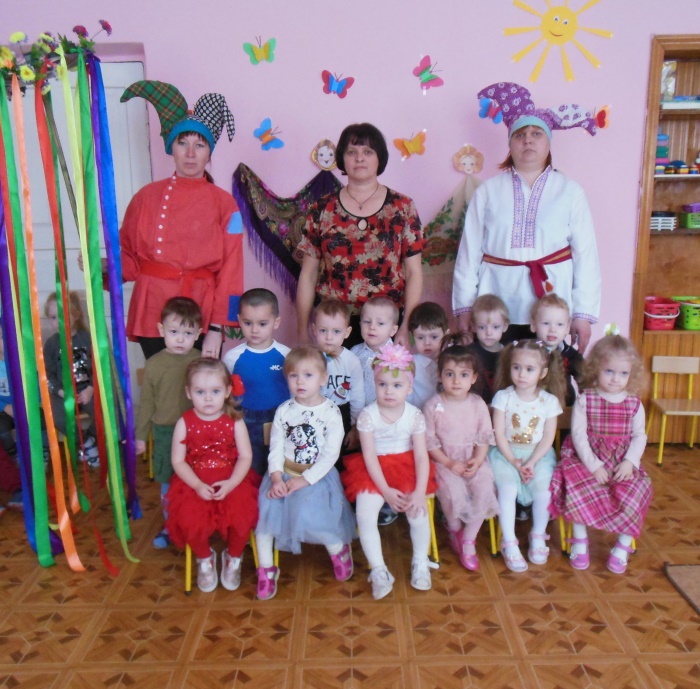 